Новогодняя дыхательная гимнастикаПравильное дыхание очень важно для развития речи, так как дыхательная система – это энергетическая база для речевой системы. Дыхание влияет на звукопроизношение, артикуляцию и развитие голоса.Дыхательную гимнастику мы используем в течение дня: на занятиях, в подвижных играх, физминутках, во время бесед.Дети с удовольствием выполняют дыхательные упражнения в форме игр с использованием атрибутов, художественного слова.Основные правила:Дыхательную гимнастику не рекомендуется проводить после плотного обеда или ужина.Необходимо следить за тем, чтобы во время выполнения упражнений не напрягались мышцы рук, шеи, груди.Вдох делается медленно через нос, выдох — через рот. Выдыхается весь воздух, щеки не надуваются.Универсальность дыхательной гимнастики:Очень результативна;В сочетании со звуковыми упражнениями, эффективна в логопедической работе;Улучшает речевое дыхание и звучность речи;Устраняет гнусавость, нарушения темпа  и ритма речи;Восстанавливает силы и улучшает настроение;Выполняется сидя, стоя, лёжа, в помещении и на улице;Используется в индивидуальной, подгрупповой и фронтальной работе.«Снежинки»Кружится и хохочет метель под Новый годСнег опуститься хочет, а ветер не даётИ весело деревьям и каждому кустуСнежинки, как смешинки танцуют на ветру.(Вдох через нос, выдох — через рот, вытягиваем губки вперёд, дуем на снежинки)«Вьюга»Старая, седая, с ледяной клюкойВьюга ковыляет Бабою ЯгойВоет вьюга «З-з-з-з-з..»Застонал от вьюги лес «С-с-с-с-с…»(Вдох через нос, выдох — через рот, губы в улыбке, дуем на новогодний дождик)«Метелица»Метёт, метёт метелицаПо лесу снегом стелетсяЗамела метелица, стёжки и дорожкиСпрятались за окнами Аришки и Алёшки.(Вдох через нос, выдох — через рот, вытягиваем губки вперёд и дуем на снежинки)«Варежки»Как подул Дед Мороз - в воздухе морозном    Полетели, закружились ледяные звёздыКружатся снежинки в воздухе морозномПадают на варежки кружевные звёзды(Сделать вдох через нос, выдох — через рот, дуем на снежинку.)«Снегири»Сел на ветку снегирёк(вдох через нос, выдох через рот Ф-ф-ф,- коротко активно выдыхают)Вот посыпался снежок – он промок(ударяют указательным пальцем по ладони , коротко, мягко выдыхают)Ветерок подуй слегка, обсуши нам снегирька.(Продолжительный выдох Ф-ф-ф-ф-ф….)«Подарочки»Дед Мороз, дед Мороз всем подарочки принёсА подарки все в снегу, ты подуй и я смогу!(Вдох через нос и продолжительный выдох — через рот, вытягиваем губки вперёд)«Шарики на ёлочку»Целый год лежал на полкеШар повешу я на ёлкуОн сверкает и блеститКак фонарик он горит(Вдох через нос и продолжительный выдох — через рот, вытягиваем губки вперёд)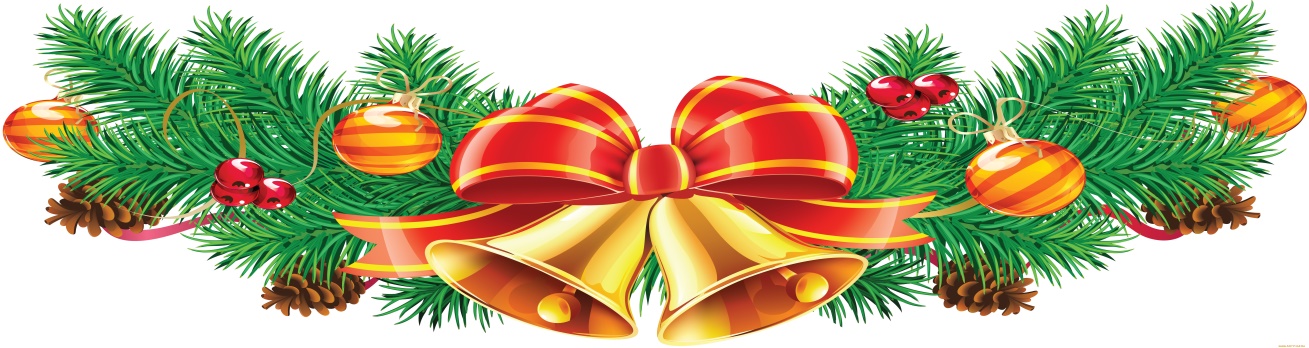 